УВАЖАЕМЫЕ КОЛЛЕГИ!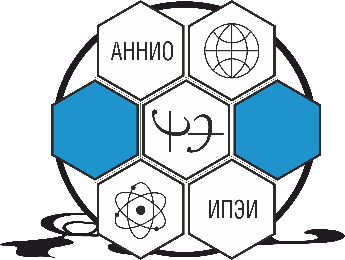 АННИО «Институт психолого-экономических исследований» (АННИО «ИПЭИ») объявляет о начале приема заявок на аналитическую стажировку.К участию в конкурсе заявок на стажировку приглашаются молодые ученые, аспиранты, магистранты, студенты и все специалисты профилирующийся в сфере геоэкономической аналитики.Для участия в конкурсе заявок на стажировку необходимо до 10 июня 2022 года на электронный адрес АННИО «ИПЭИ» ipei@ipei.ru предоставить CV (Резюме) (название файла: CV_ФИО_Стажировка_1А_2022), Заявку по форме (название файла: Заявка_ФИО_Стажировка_1А_2022) и подготовить Эссе (название файла: Эссе_ФИО_Стажировка_1А_2022) по одной из предложенных тематик.Рассмотрение Заявок на Стажировку 2022 будет осуществляется с 11 июня по 20 июня 2022 года комиссией из 3-х человек – ведущих экспертов-аналитиков РФ, под руководством которых, в случае одобрения Вашей заявки, вы будете стажироваться.Если комиссия одобрит Вашу заявку, Вам на почту придет письмо-приглашение. Стажировка в 2022 году может быть в диапазоне от 1 месяца до 6 месяцев (в зависимости от индивидуальной программы).Стоимость одного месяца стажировки 10 000 рублей.Победители «Аналитической модели ШОС-2022» и трое лучших заявителя освобождаются от оплаты стажировки на базе АННИО «ИПЭИ».Все расходы по проезду и проживанию осуществляются за счет стажирующихся.***Темы эссе:Геоэкономическая ситуация в мире в 2023 году.Нарративы как инструмент экономических войн.Теория подталкивания к геоэкономике.Оценка состояния геоэкономики Центральной Азии.Оценка состояния геоэкономики Латинской Америки.Оценка состояния геоэкономики Африки.